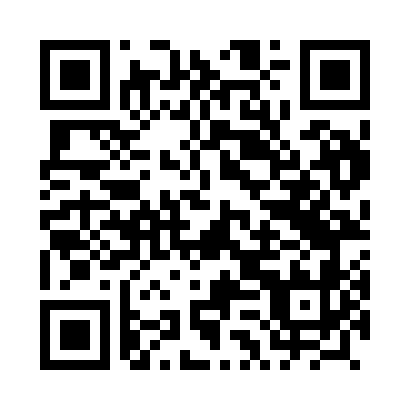 Ramadan times for Lipe, PolandMon 11 Mar 2024 - Wed 10 Apr 2024High Latitude Method: Angle Based RulePrayer Calculation Method: Muslim World LeagueAsar Calculation Method: HanafiPrayer times provided by https://www.salahtimes.comDateDayFajrSuhurSunriseDhuhrAsrIftarMaghribIsha11Mon4:184:186:1111:583:505:465:467:3212Tue4:154:156:0811:583:525:485:487:3413Wed4:134:136:0611:573:535:505:507:3614Thu4:104:106:0411:573:545:515:517:3815Fri4:084:086:0111:573:565:535:537:4016Sat4:054:055:5911:563:575:555:557:4217Sun4:034:035:5711:563:595:575:577:4418Mon4:004:005:5411:564:005:585:587:4619Tue3:583:585:5211:564:016:006:007:4820Wed3:553:555:5011:554:036:026:027:5021Thu3:523:525:4711:554:046:036:037:5222Fri3:503:505:4511:554:066:056:057:5423Sat3:473:475:4311:544:076:076:077:5624Sun3:443:445:4111:544:086:096:097:5825Mon3:423:425:3811:544:106:106:108:0026Tue3:393:395:3611:534:116:126:128:0227Wed3:363:365:3411:534:126:146:148:0428Thu3:333:335:3111:534:136:156:158:0629Fri3:303:305:2911:534:156:176:178:0830Sat3:283:285:2711:524:166:196:198:1131Sun4:254:256:2412:525:177:217:219:131Mon4:224:226:2212:525:197:227:229:152Tue4:194:196:2012:515:207:247:249:173Wed4:164:166:1712:515:217:267:269:204Thu4:134:136:1512:515:227:277:279:225Fri4:104:106:1312:515:247:297:299:246Sat4:074:076:1112:505:257:317:319:267Sun4:044:046:0812:505:267:337:339:298Mon4:014:016:0612:505:277:347:349:319Tue3:583:586:0412:495:287:367:369:3410Wed3:553:556:0212:495:297:387:389:36